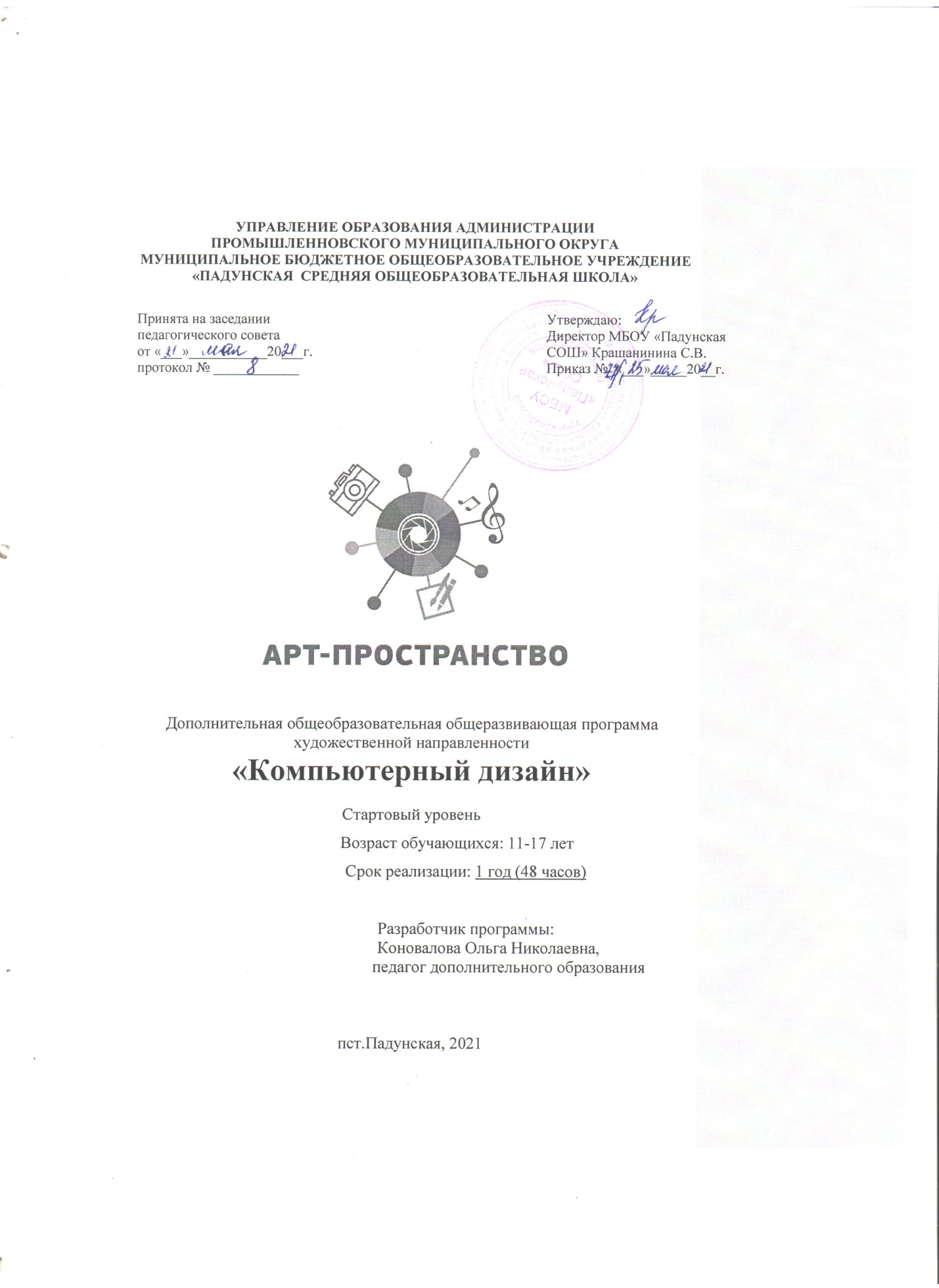 СодержаниеРаздел 1. Комплекс основных характеристик программы1.1. Пояснительная запискаДополнительная общеобразовательная общеразвивающая программа «Компьютерный дизайн» стартового уровня имеет художественную направленность и реализуется в рамках мероприятия по созданию новых мест в образовательных организациях различных типов для реализации дополнительных общеразвивающих программ всех направленностей федерального проекта «Успех каждого ребенка» национального проекта «Образование». Программа составлена в соответствии с требованиями, предъявляемыми к данному виду учебно-методических и программно-методических документов и регламентируется следующими нормативно-правовыми документами:Федеральным законом от 29.12.2012 № 273-ФЗ «Об образовании в Российской Федерации»;  Стратегия развития воспитания в Российской Федерации до 2025 года (от 29.05.2015 г. № 996-р); Письмом Министерства образования и науки РФ от 18.11.2015 № 09-3242 «Методические рекомендации по проектированию дополнительных общеразвивающих программ (включая разноуровневые программы); Указом Президента Российской Федерации от 07.05.2018 № 204 «О национальных целях и стратегических задачах развития Российской Федерации на период до 2024 года»;Приказом Минпросвещения России от 09.11.2018 № 196 «Об утверждении Порядка организации и осуществления образовательной деятельности по дополнительным общеобразовательным программам»; Постановление Главного государственного санитарного врача РФ от 28 сентября 2020г. № 28, вступившие в силу 01.01.2021 г. «Об утверждении СанПиН 2.4 3648-20 «Санитарно-эпидемиологические требования к организациям воспитания и обучения, отдыха и оздоровления детей и молодежи». Распоряжением Коллегии Администрации Кемеровской области от 26.10.2018 № 484-р «О реализации мероприятий по формированию современных управленческих и организационно-экономических механизмов в системе дополнительного образования детей в Кемеровской области»;Уставом МБОУ «Падунская СОШ»Годовым календарным графиком МБОУ «Падунская СОШ»Актуальность.Одним из приоритетных направлений развития современного общества является его информатизация. В значительной мере это связано с тем, что информация и информационные технологии сейчас оказывают всё возрастающее влияние на психологическое развитие нынешних детей и подростков, на формирование у них системы ценностей, осознание собственной роли и места в современном индустриальном обществе, а также на формирование мировоззрения в целом.Поскольку непрерывно развивающиеся, обладающие способностью к постоянному обновлению информационные технологии требуют весьма высокого уровня информационной культуры от членов общества, то чем раньше основные элементы этой культуры будут входить в повседневную среду жизнедеятельности человека, тем быстрее он сможет овладеть современными методами получения нужной информации и эффективно оперировать ею не только при решении чисто прикладных задач, но и для использования в целях личностного саморазвития.С другой стороны, освоение подростками многогранного мира информационных технологий позволит им разумно оценить позитивные и негативные стороны виртуализации пространства и времени, грамотно выстроить собственные отношения и взаимодействия в информационном пространстве, расширить их общекультурный кругозор.Это содействует снижению и предотвращению влияния отрицательных аспектов информатизации общества, таких как втягивание подростков в игроманию, в целом в среду виртуального псевдообщения, уводящего из реального мира в мир иллюзий, потакание низменным чувствам и инстинктам человека.Отличительные особенности программыДля успешного решения проектных задач учащемуся необходимо освоить все основные закономерности формальной композиции и уметь пользоваться этими средствами для сознательного подхода к дизайнерскому творчеству. Полученные знания в результате освоения программы «Компьютерный дизайн» не исключают развитие интуитивно-образного отношения к самому творческому процессу. Активная творческая работа учащихся заключается в выполнении заданий по каждой изучаемой теме как в аудитории, так и самостоятельно.Адресат программы – учащиеся в возрасте от 11 до 17 лет.Программа подготовлена по принципу доступности учебного материала и соответствия его объема возрастным особенностям и уровню предварительной подготовки учащихся.Создаются условия для дифференциации и индивидуализации обучения в соответствии с творческими способностями, одаренностью, возрастом, психофизическими особенностями, состоянием здоровья учащихся.Срок освоения программы 1 год, на реализацию данной программы отводится 48 часов.Режим занятий, периодичность и продолжительностьОбучение начинается с 01 сентября и заканчивается 31 августа. 36 недель - учебный год (36 часов) аудиторных занятий  и 12 недель (12 часов) - занятия в условиях летнего лагеря. Занятия проводятся 1раз в неделю по 1 академическому часу по расписанию, утвержденному директором.  Продолжительность занятий 40 мин., перерыв для отдыха между занятиями 10 мин.  Форма обучения – очная с применением дистанционных технологийФорма проведения занятий: аудиторная. Форма организации деятельности: фронтальная, групповая, индивидуальная.Вид программы – общеразвивающая. Уровень сложности - стартовыйОсобенности организации образовательного процессаУсловия набора учащихся: по заявлению родителей (законных представителей).Объем программы: 48 часов.Наполняемость групп: 15 человек.Возраст учащихся: 11-17 лет.Продолжительность обучения: 1 год (12 месяцев)В организации образовательного процесса программы используются следующие методы и приёмы: словесный (устное изложение, беседа); наглядный (показ иллюстраций, презентаций, видеоматериалов, работа по образцу); практический (тренинг, упражнения); объяснительно – иллюстративный (дети воспринимают и усваивают готовую информацию) репродуктивный (дети воспроизводят полученные знания); исследовательский (самостоятельная творческая работа учащихся); фронтальный (одновременная работа со всеми учащимися); презентация результатов выполнения заданий; индивидуальный (индивидуальное выполнение заданий)1.2. Цель и задачи программыЦель - овладение основными навыками работы в графических редакторах, для создания и редактирования собственных презентаций. Формирование у обучающихся умения владеть компьютером, как средством решения практических задач связанных с графикой и мультимедиа, подготовив учеников к активной полноценной жизни и работе в условияхтехнологически развитого общества.ЗадачиЛичностные:- сформировать  представлений об информации как важнейшем стратегическом ресурсе развития личности, государства, общества;- сформировать  ответственное отношение к информации с учетом правовых и этических аспектов ее распространения;- создать условия для самопознания, самооценки, развития и реализации творческого потенциала личности учащихся в процессе изучения курса;- развитие чувства личной ответственности за качество окружающей информационной среды.Метапредметные:- владение основными общеучебными умениями информационно-логического характера, умениями организации собственной учебной деятельности, базовыми навыками исследовательской деятельности, проведения виртуальных экспериментов, способами и методами освоения новых инструментальных средств;- развитие у учащихся навыков критического мышления. Предметные:- сформировать систематизированное представление о концепциях, принципах, методах, технологиях компьютерного дизайна и  графики;- сформировать информационную и алгоритмическую культуры;- сформировать представления о компьютере как универсальном устройстве обработки информации; - получение практической подготовки в области создания элементов компьютерной графики и дизайна, использования программных пакетов компьютерной графики (графических редакторов), ориентированных на применение в информационных системах; - сформировать представление у учащихся оприемам и навыкам построения композиции, основах перспективы, работе различными графическими редакторами на компьютере.1.3. Содержание программы1.3.1. Учебно-тематический план1.3.2. Содержание программыРаздел 1. Введение (2ч)Вводное занятие. Инструктаж по ТБ Теоретическая часть.Возможность создания компьютерных рисунков. Необходимость  умения в современном мире создавать презентацию. Знакомство с основными устройствами компьютера, объектами рабочего стола. Самопрезентация, как один из этапов множества конкурсов.Практическая часть. Просмотр  рисунков победителей районного конкурса «Лучший компьютерный рисунок». Лучшиесамопрезентации учащихся.Раздел 2. Графический редактор Paint (23)Знакомство с интерфейсом Paint.Теоретическая часть. Запуск  программы. Ознакомление  с инструментами программы и Палитрой.Практическая часть. Фронтальная  практическая работа: знакомство с окном программы Paint. Использование Палитры.Использование графических примитивов в Paint.Теоретическая часть.Настройка инструментов.Практическая часть.Применение графических примитивов на практике.Работа с фрагментами.Теоретическая часть.Выделение фрагмента прямоугольной формы, выделение фрагмента произвольной формы.Практическая часть. Применение  изученного материала на практике.Рисование узоров.Практическая часть.Научить использовать фрагменты для рисования узоров и витражей.Использование масштаба. Создание рисунков из пикселей.Теоретическая часть. Использование масштаба для создания рисунковПрактическая часть.Научить создавать рисунки с использованием масштаба.Вставка текста в растровый графический редактор.Теоретическая часть.Объяснение возможности вставки текста в рисунок.Практическая часть.Научить вставлять текст в рисункиСоздание витражей в графическом редакторе PaintТеоретические занятия. Искусствоведческое понятие витража. Демонстрация витражных изображений. Практические занятия. Эскиз витража на бумаге. Построение орнамента. Творческий проект «Витражная роспись». Раздел 3. РаботавMicrosoftOffice (7ч.)Знакомство с интерфейсом MicrosoftOffice.Теоретическая часть. Запуск программы. Знакомство с интерфейсом.Практическая часть.Применение  изученного материала на практике.Использование графических примитивов в MicrosoftOfficeТеоретическая часть.Настройка инструментовПрактическая часть.Применение графических примитивов на практике.Раздел 4. Графический редактор GIMP (8ч.)Знакомство с интерфейсом GIMP. Экспорт изображений.Теоретическая часть.Запуск программы. Знакомство с интерфейсом. Настройка инструментов.Практическая часть.Применение  изученного материала на практике.Обработка изображений с помощью средств GIMPТеоретическая часть. Объяснение  материала по обработке изображений с помощью средств программы.Практическая часть.Применение  изученного материала на практике.Раздел 5. Графический редактор MSPowerPoint (8ч.)Знакомство с интерфейсом MSPowerPoint . Создание слайдов. Вставка изображений в слайды.Теоретическая часть. Запуск  программы.Ознакомление с правилами заполнения слайдов.Практическая часть. Фронтальная  практическая работа: знакомство с окном программы MSPowerPoint.Использование изученных правил на практике.Настройка анимации и звука.Теоретическая часть.Вставка рисунка, диаграммы, графика, звука, гиперссылок  при создании презентации.  Демонстрация презентации.Практическая часть. Применение изученного материала на практике.Конкурс слайд фильмов.Практическая часть. Создание  жюри из родителей учащихся. Просмотр всех созданных слайд фильмов. Выбор лучшего.1.4. Планируемые результатыПо окончанию обучения обучающиеся будут: знать:основы компьютерногодизайна;принципы, средства и приёмы обработки текстовой и графической информации;методы оптимизации и популяризации полиграфическойпродукции.уметь:создавать и оптимизировать компьютернуюграфику;разрабатывать макеты полиграфическихизданий;создавать фирменныйстиль;создавать презентационныеслайд-ролики.владеть:современными приёмами работы с компьютернойграфикой;навыками создания и оформления полиграфическойпродукции;вариантами оформления текстовой и графическойинформации.В результате обучения по программе учащиеся приобретут такие личностные качества как:Развита познавательная активность детей, воображение, фантазия и творческая инициатива.Владеют диалогической формой коммуникации, используя, в том числе средства и инструменты ИКТ и дистанционного общения.Договариваются и приходят к общему решению в совместной деятельности, в том числе в ситуации столкновения интересов.Задают вопрос.Контролируют действия партнера.Адекватно используют речевые средства для эффективного решения разнообразных коммуникативных задач, планирования и регуляции своей деятельности.Аргументировать свою позицию и координировать её с позициями партнёров в сотрудничестве при выработке общего решения в совместной деятельности.В результате обучения по программе у учащихся будут сформированы такие метапредметные компетенции как:Конструируют и моделируют изделия из различных материалов по образцу, рисунку, простейшему чертежу или эскизу и по заданным условиям (технико-технологическим, функциональным и пр.). Конструируют и моделируют на компьютере Отбирают и анализируют информацию, используют ее в организации работы. Владеют навыком работы с ЦОР (цифровыми образовательными ресурсами), готовыми материалами на электронных носителях.Выполняют базовые действия с компьютером и другими средствами ИКТ.Пользуются компьютером для поиска и воспроизведения необходимой информации.Понимают особенности проектной деятельности, осуществляют под руководством педагога элементарную проектную деятельность в малых группах: разрабатывают замысел, искать пути его реализации, воплощать его в продукте, демонстрировать готовый продукт (изделия, комплексные работы, социальные услуги).РАЗДЕЛ 2. КОМПЛЕКС ОРГАНИЗАЦИОННО-ПЕДАГОГИЧЕСКИХ УСЛОВИЙ2.1. Календарный учебный графикПродолжительность освоения программы: 36 недель - учебный год (36 часов) аудиторных занятий  и 12 недель (12 часов) - занятия в условиях летнего лагеря. Занятия проводятся 1раз в неделю по 1 академическому часу по расписанию, утвержденному директором.  Продолжительность занятий 40 мин., перерыв для отдыха между занятиями 10 мин.  Более подробный календарный учебный график составляется ежегодно с учетом названия темы занятия, формы контроля, а также места проведения и формы проведения занятия. 2.2. Условия реализации программыМатериально-техническое обеспечение:Программа реализуется в помещении МБОУ «Падунская СОШ».Место проведения занятий: учебный кабинет дополнительного образования. В процессе занятий используется необходимые инструменты, наглядный и раздаточный материал. Завершенные работы  учащихся и инструменты хранятся в учебном кабинете в отдельных шкафах.Общие требования к обстановке в кабинетеОформление кабинета соответствует содержанию программы, постоянно обновляется учебным материалом и наглядными пособиями;Чистота, освещенность, проветриваемость помещения кабинета в соответствии с  санитарно-эпидемиологическими требованиями к устройству, содержанию и организации режима работы образовательных организаций дополнительного образования детей – СанПиН 2.4 3648-20;С целью создания оптимальных условий для формирования интереса у детей к компьютерномудизайну, создана предметно-развивающая среда:Информационное обеспечение:Для реализации программы используются следующие методические материалы:- учебно-тематический план; - учебные пособия по компьютерному дизайну; - методические рекомендации по выполнению творческих работ;- плакаты с чертежами, схемами и эскизами;- методическая литература для педагога и учащихся.Кадровое обеспечения:Согласно Профессиональному стандарту «Педагог дополнительного образования детей и взрослых» по данной программе может работать педагог дополнительного образования с уровнем образования и квалификации, соответствующим обозначениям таблицы пункта 2 Профессионального стандарта (Описание трудовых функций, входящих в профессиональный стандарт), а именно: педагогическая деятельность по проектированию и реализации образовательного процесса.2.3. Формы аттестации / контроля- Входящий контроль – определение уровня знаний, умений, навыков в виде бесед, практических работ- Промежуточный контроль: коллективный анализ каждой выполненной работы и самоанализ; проверка знаний, умений, навыков в ходе беседы, опроса- Итоговый контроль:  презентации творческих и исследовательских работ, участие в выставках и мероприятиях, соревнований.  Подведение итогов реализации программы  является итоговая аттестация, которая проводится в форме демонстрации работ.Общим итогом реализации программы является формирование предметных, метапредметных и личностных компетенций учащихся. 2.4. Оценочные материалыДиагностика эффективности образовательного процесса осуществляется в течение всего срока реализации программы. Это помогает своевременно выявлять пробелы в знаниях, умениях учащихся, планировать коррекционную работу, отслеживать динамику развития детей. Для оценки эффективности образовательной программы выбраны следующие методы:             - педагогическое наблюдение;             - педагогический анализ;             - педагогический мониторинг;             - начальная или входная диагностика;             - текущая диагностика;             - промежуточная диагностика;             - итоговая диагностика.Формы подведения итогов реализации образовательной программы Документальные формы:           - определение уровня обученности, с занесением результатов в ведомость учета знаний и умений обучающихся (в начале года, в середине года, в конце).Недокументальные формы:           - организация выставок по окончании каждой темы;           - итоговые работы (к концу каждого полугодия);           - открытые занятия.2.5. Методические материалыУспех воспитания и обучения во многом зависит от того, какие формы, методы и приемы использует педагог, чтобы донести до учащихся определенное содержание, сформировать у них знания, умения, навыки, а также развить творческие способности. Поэтому в детском объединении «Компьютерный дизайн» планируется проводить занятия в классической и нетрадиционной форме.            Основные формы работы с учащимися:            - занятия;           - творческая мастерская;           - обсуждения;           -  самостоятельная работа на занятиях и дома;            - выставки работ, конкурсы, показательные выступления;            -  местные и выездные соревнования различного уровня.	Достижение поставленных целей и задач программы осуществляется в процессе сотрудничества учащегося и педагога. На различных стадиях обучения ведущими становятся те или иные методы обучения:  - Словесный. К данным методам обучения относятся рассказ,  беседы о разных техниках, используемых при изготовлении поделок, о народных умельцах, инструкции, которые применяются при работе, правила техники безопасности. В процессе их разъяснения педагог посредством слова излагает, объясняет материал, а обучаемые посредством слушания, запоминания и осмысливания активно его воспринимают и усваивают.- Наглядный.Наглядные методы достаточно важны для обучаемых, имеющих визуальное восприятие окружающего мира. Подразделяются на иллюстрационные (плакаты, картинки, эскизы) и демонстрационные (презентации, выставки, просмотр журналов и т.д.). Показ образцов, выполненных с помощью различных технологий. Использование наглядных пособий. - Практический. Практические методы обучения применяются в тесном сочетании со словесными и наглядными методами обучения, так как практической работе должно предшествовать пояснение материала педагогом. Данные методы помогают выявить эффективность и прочность усвоения умений и навыков (выполнение рисунков, зарисовок эскизов, составление схем, сборка поделок)В процессе работы в детском объединении используются принципы:               - воспитывающего обучения (активность, сознательность);               - систематичности и последовательности;               - прочного усвоения знаний, умений, навыков;               - индивидуального подхода в обучении;               - фронтального подхода.На занятиях регулярно применяются здоровьесберегающие технологии, это такие образовательные технологии, в которых системно используются приемы, методы организации образовательного процесса, не наносящего ущерба здоровью его участников.В сочетании с традиционными средствами обучения, на занятиях используются информационно-коммуникационныетехнологии, что повысило эффективность обучения обучающихся, открыло новые резервы образовательного процесса.Технология коллективного творческого воспитания - это продуманная система ключевых мероприятий, которые благодаря целенаправленной деятельности педагогов направлены на комплексное решение задач гармоничного развития личности.Технология игрового обучения позволяет мне на занятиях активизировать деятельность учащихся, развивать у них воображение, расширяет кругозор, внимание, произвольную память, устную речь, умение сравнивать, сопоставлять.Алгоритм учебного занятияорганизация работы;повторение изученного (актуализация знаний); изучение новых знаний, формирование новых умений; закрепление, систематизация, применение; подведение итогов, домашнее задание.Изложенные этапы могут по-разному комбинироваться, какие-либо из них могут не иметь места в зависимости от педагогических целей. Дидактические материалы: наглядно-иллюстрационный материал, конструкторы;простые схемы в разных масштабах; технологические карты; раздаточный материал; дидактические контрольно-измерительные материалы; инструкции; программное обеспечение.2.6. ЛитератураСписок использованной литературы:ЗалоговаЛ.А.Компьютерная графика. Элективный курс: Учебное пособие/Л.А.Залогова. – 2 изд. – М.: БИНОМ. Лаборатория знаний, 2014. – 212 с., 16 с. Ил.: ил.2. Залогова Л.А. Компьютерная графика. Элективный курс: Практикум/Л.А.Залогова. – М.: БИНОМ. Лаборатория знаний, 2014Список литературы для педагогов:Залогова Л.А. Компьютерная графика. Элективный курс: Учебное пособие. – М.: БИНОМ. Лаборатория знаний, 2014.Пожарина Г.Ю. Свободное программное обеспечение на уроке информатики. – СПб.: БХВ-Петербург, 2015.Залогова Л.А. Компьютерная графика. Элективный курс. Практикум / Л.А. Залогова. –М.: БИНОМ. Лаборатория знаний, 2014 г. – 245  с.Список интернет-ресурсов:http://www.gimpart.org/osnovyi-rabotyi - Уроки Gimp для начинающих. http://gimp-master.moy.su/www.progimp.ru/articles/http://inkscape.paint-net.ru/?id=3http://www.inkscapebook.ru/first/Приложение 1 Общие требования к презентации: Презентация не должна быть меньше 10 слайдов. Первый лист – это титульный лист, на котором обязательно должны быть представлены: название проекта; название выпускающей организации; фамилия, имя, отчество автора. Следующим слайдом должно быть содержание, где представлены основные этапы (моменты) презентации. Желательно, чтобы из содержания по гиперссылке можно перейти на необходимую страницу и вернуться вновь на содержание. Дизайн-эргономические требования: сочетаемость цветов, ограниченное количество объектов на слайде, цвет текста. В презентации необходимы импортированные объекты из существующих цифровых образовательных ресурсов. Последними слайдами презентации должен быть список литературы.Приложение 2 Критерий оценки проектов: Минимальное количество – 10 слайдов Использование дополнительных эффектов PowerPoint (смена слайдов, звук, графики) Использование эффектов анимации Вставка графиков и таблиц (при необходимости) Текст хорошо скомпонован, идеи ясно изложены Слайды представлены в логической последовательности Выводы, обоснованные с научной точки зрения Оформление презентации Защита проектаКаждый пункт оценивается по десяти бальной системе и высчитывается средний бал.РАЗДЕЛ 1. КОМПЛЕКС ОСНОВНЫХ ХАРАКТЕРИСТИК ПРОГРАММЫ1.1. Пояснительная записка …………………………………………………….1.2. Цель и задачи программы …………………………………………………1.3. Содержание программы ……………………………………………………1.3.1. Учебно-тематический план ………………………………………….1.3.2. Содержание учебно-тематического плана ………………………… 1.4. Планируемые результаты …………………………………………………. РАЗДЕЛ 2. КОМПЛЕКС ОРГАНИЗАЦИОННО-ПЕДАГОГИЧЕСКИХ УСЛОВИЙ …………………………………………………………………………...2.1. Календарный учебный график ……………………………………………2.2. Условия реализации программы ………………………………………….2.3. Формы аттестации / контроля …………………………………………….2.4. Оценочные материалы ……………………………………………………..2.5. Методические материалы ………………………………………………….2.6. Список литературы …………………………………………………………Приложение 1 ……………………………………………………………………….Приложение 2……………………………………………………………………….337881013141414161617202122№п/пНаименованиеразделов и темОбщее количество учебныхчасовВ том числеВ том числеФормы аттестации/ контроля№п/пНаименованиеразделов и темОбщее количество учебныхчасовТеоретическихПрактическихФормы аттестации/ контроля1.Введение2111.1Вводное занятие. Инструктаж по ТБ211Опрос2.Графический редактор  Paint238152.1Знакомство с интерфейсом Paint211Тестирование2.2Использование графических примитивов в Paint312Опрос 2.3Работа с фрагментами312Самостоятельная работа2.4Рисование узоров312Самостоятельная работа2.5Использование масштаба. Создание рисунков из пикселей312Самостоятельная работа2.6Вставка текста в растровый графический редактор312Самостоятельная работа2.7Создание витражей в графическом редакторе Paint.624Самостоятельная работа3.Работа в MicrosoftOffice7253.1Знакомство с интерфейсомMicrosoftOffice312Тестирование3.2Использование графических примитивов в MicrosoftOffice413Опрос 4.Графический редактор GIMP8264.1Знакомство с интерфейсом GIMP. Экспорт изображений 413Опрос 4.2Обработка изображений с помощью средств GIMP413Творческий проект5.Графический редактор MSPowerPoint8265.1Знакомство с интерфейсом MSPowerPoint .Создание слайдов. Вставка изображений в слайды312Устное собеседование5.2Настройка анимации и звука312Самостоятельная работа5.3Конкурс слайд фильмов2-2Творческий проектИтого: 14Итого: 14481533№Наименование объектов и средств материально – технического обеспечения1.Технические средства обученияНоутбуки, презентации и учебные фильмы (по темам занятий);Наглядные материалы. 2. Оборудование кабинета для художественного творчестваНаглядные пособия:  игрушки для обыгрывания;технологические, креативные карты, схемы, образцы, чертежи.